Устройство контейнерной площадки для сбора ТКО у дома № 18 До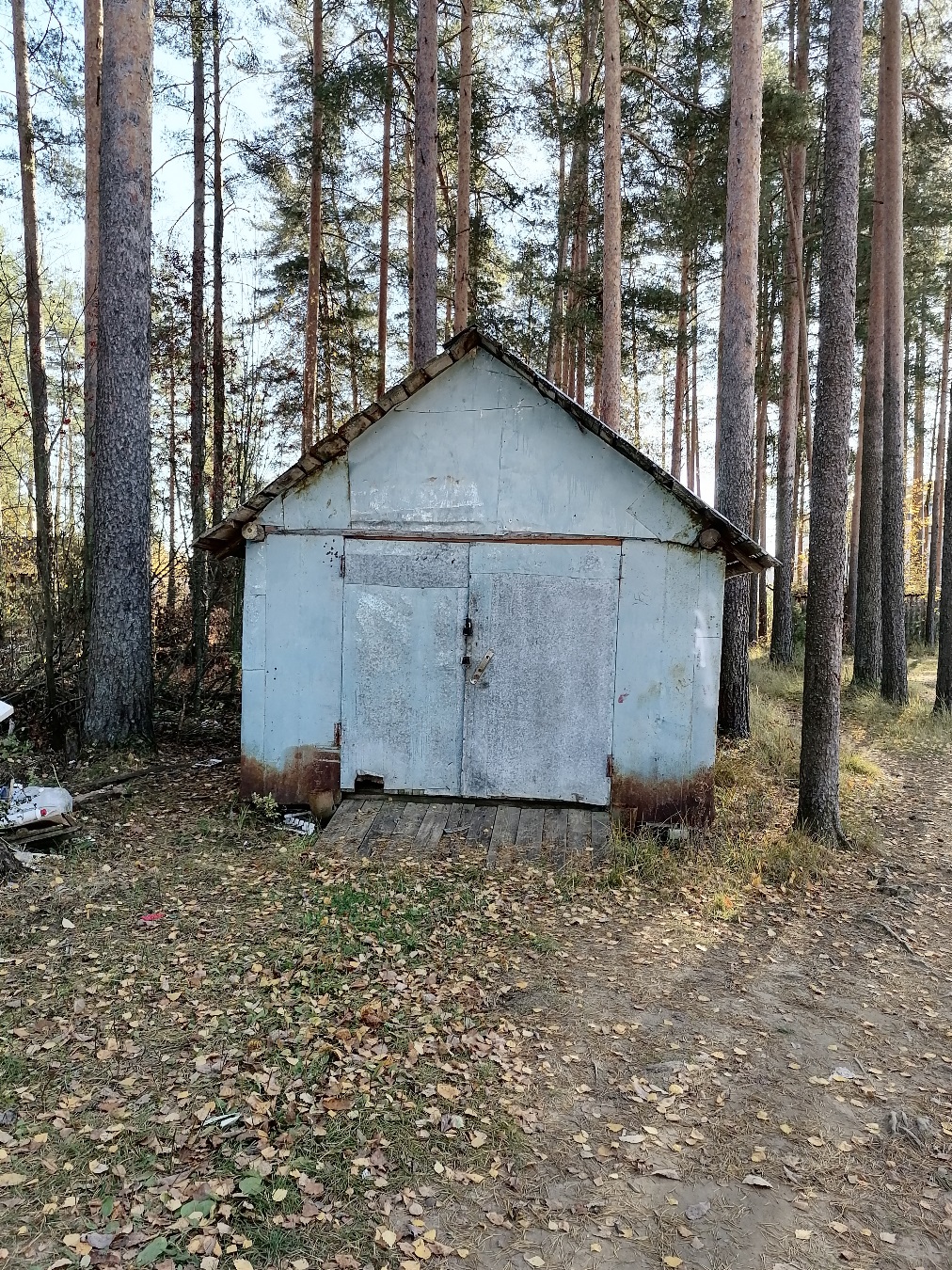 После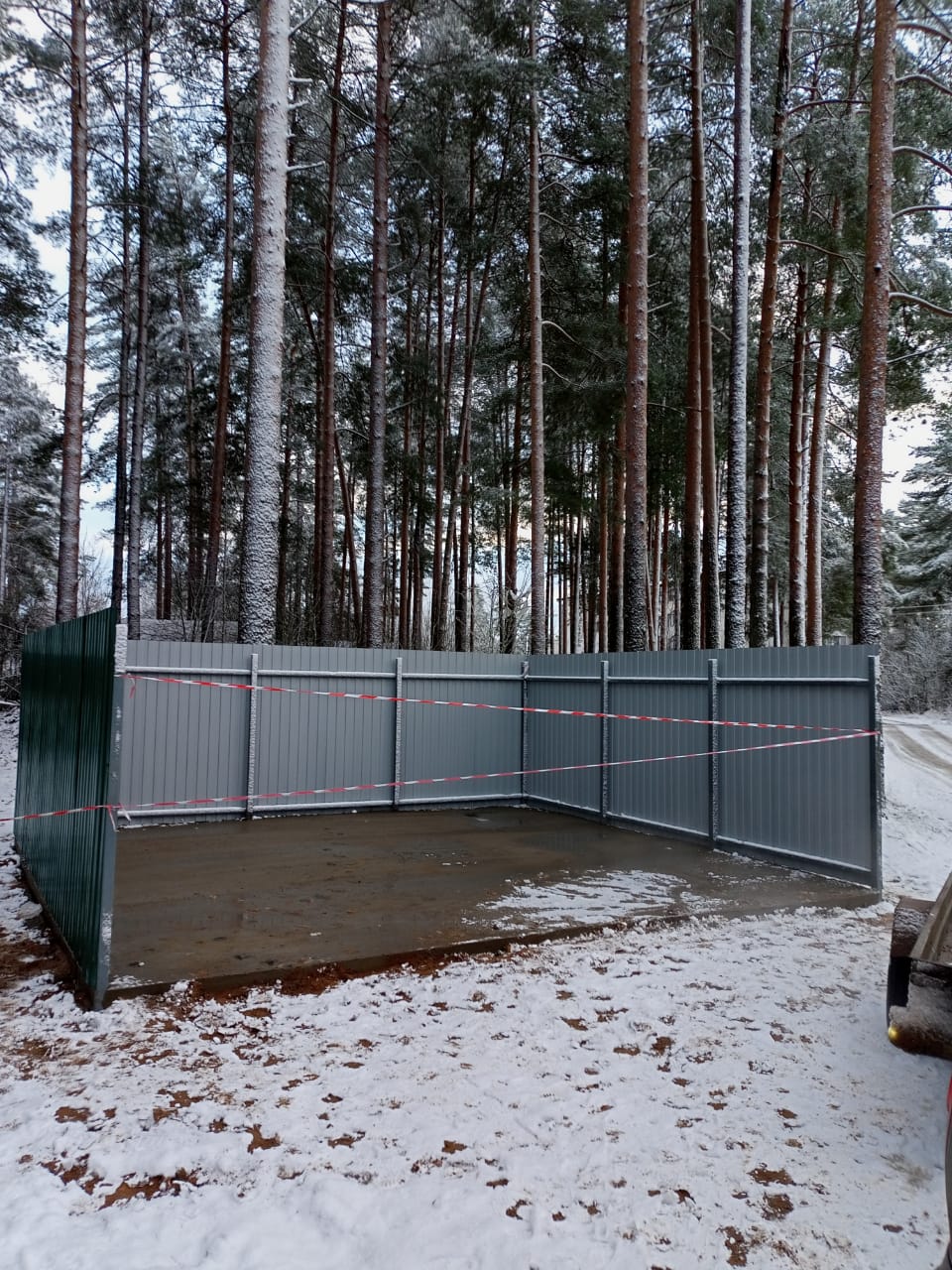 